ЗАДАНИЕна подготовку проекта внесения изменений 
в проект планировки района "Майская горка" муниципального образования "Город Архангельск" в границах части элемента планировочной структуры: просп. Московский, ул. Павла Усова, 
просп. Ленинградский, ул. Смольный Буян площадью 26,6263 га1. Вид документа (документации)Проект внесения изменений в проект планировки района "Майская горка" муниципального образования "Город Архангельск" в границах части элемента планировочной структуры: просп. Московский, ул. Павла Усова, просп. Ленинградский, ул. Смольный Буян площадью 26,6263 га (далее – проект внесения изменений в проект планировки района "Майская горка").2. Технический заказчикОбщество с ограниченной ответственностью "Специализированный застройщик "СМК-СТРОЙ" (ИНН: 2902083873, ОГРН: 1172901001756).Источник финансирования работ – средства ООО "Специализированный застройщик "СМК-СТРОЙ". 3. Разработчик документацииРазработчик определяется техническим заказчиком в соответствии 
с действующим законодательством Российской Федерации.4. Основание для разработки документацииРаспоряжение Главы городского округа "Город Архангельск" от 6 мая 2024 года № 2376р "О подготовке проекта внесения изменений в проект планировки района "Майская горка" муниципального образования "Город Архангельск" в границах части элемента планировочной структуры: 
просп. Московский, ул. Павла Усова, просп. Ленинградский, ул. Смольный Буян площадью 26,6263 га".5. Объект градостроительного планирования или застройки территории, его основные характеристикиЧасть элемента планировочной структуры: территория в районе 
просп. Московского, ул. Павла Усова, просп. Ленинградского, ул. Смольный Буян расположена в Ломоносовском территориальном округе города Архангельска. Территория в границах разработки проекта внесения изменений в проект планировки района "Майская горка" составляет 26,6263 га. Размещение части элемента планировочной структуры в границах территории в районе просп. Московского, ул. Павла Усова, просп. Ленинградского, ул. Смольный Буян площадью 26,6263 га 
в соответствии со схемой, указанной в приложении № 1 к настоящему заданию.Функциональные зоны согласно генеральному плану муниципального образования "Город Архангельск", утвержденному постановлением министерства строительства и архитектуры Архангельской области от 2 апреля 2020 года № 37-п (с изменениями), в границах которых разрабатывается проект внесения изменений в проект планировки района "Майская горка": зона застройки многоэтажными жилыми домами (9 этажей и более); зона специализированной общественной застройки; зона транспортной инфраструктуры.Территориальные зоны согласно правилам землепользования и застройки городского округа "Город Архангельск", утвержденным постановлением министерства строительства и архитектуры Архангельской области 
от 29 сентября 2020 года № 68-п (с изменениями), в границах которых разрабатывается проект внесения изменений в проект планировки района "Майская горка": зона застройки многоэтажными жилыми домами (кодовое обозначение – Ж4); зона специализированной общественной застройки (кодовое обозначение – О2);зона застройки многоэтажными жилыми домами территорий, в границах которых предусматривается осуществление комплексного развития территории (кодовое обозначение – КРТ-2). Категория земель – земли населенных пунктов.Рельеф – спокойный. Элемент планировочной структуры находится в границах следующих зон с особыми условиями использования территорий:второй пояс санитарной охраны источника водоснабжения;третий пояс санитарной охраны источника водоснабжения;зона подтопления;зона регулирования застройки и хозяйственной деятельности 3 типа.Дополнительные требования для зон с особыми условиями использования территорий изложены в пункте 13 настоящего задания.Транспортная инфраструктура территории сформированы.Транспортная связь обеспечивается в соответствии с картой планируемого размещения автомобильных дорог местного значения муниципального образования "Город Архангельск", включая создание 
и обеспечение функционирования парковок, в составе генерального плана муниципального образования "Город Архангельск", утвержденного постановлением министерства строительства и архитектуры Архангельской области от 2 апреля 2020 года № 37-п (с изменениями): по просп. Ленинградскому и ул. Смольный Буян – магистральным улицам общегородского значения регулируемого движения;по просп. Московскому и ул. Пала Усова – магистральным улицам районного значения.6. Основные требования к составу, содержанию и форме представляемых материалов проекта планировки территории, последовательность и сроки выполнения работыВнесение изменений в проект планировки района "Майская горка" осуществить в порядке, установленном Градостроительным кодексом Российской Федерации и порядке, утвержденном постановлением Администрации городского округа "Город Архангельск" от 12 мая 2021 года № 862.В соответствии с пунктом 5.2 статьи 46 Градостроительного кодекса Российской Федерации внесение изменений в проект планировки территории путем утверждения их отдельных частей общественные обсуждения проводятся применительно к таким утверждаемым частям.Утверждению подлежит основная часть проекта внесения изменений 
в проект планировки района "Майская горка", которая включает:1) чертеж или чертежи планировки территории, на которых отображаются:а) красные линии;б) границы существующих и планируемых элементов планировочной структуры;в) границы зон планируемого размещения объектов капитального строительства (границы указываются сплошной штриховкой);2) положение о характеристиках планируемого развития территории, 
в том числе о плотности и параметрах застройки территории (в пределах, установленных градостроительным регламентом), о характеристиках объектов капитального строительства жилого, производственного, общественно-делового и иного назначения и необходимых для функционирования таких объектов и обеспечения жизнедеятельности граждан объектов коммунальной, транспортной, социальной инфраструктур, в том числе объектов, включенных
в программы комплексного развития систем коммунальной инфраструктуры, программы комплексного развития транспортной инфраструктуры, программы комплексного развития социальной инфраструктуры и необходимых 
для развития территории в границах элемента планировочной структуры. 
Для зон планируемого размещения объектов федерального значения, объектов регионального значения, объектов местного значения в такое положение включаются сведения о плотности и параметрах застройки территории, необходимые для размещения указанных объектов, а также в целях согласования проекта планировки территории в соответствии с частью 12.7 статьи 45 Градостроительного кодекса Российской Федерации информация 
о планируемых мероприятиях по обеспечению сохранения применительно 
к территориальным зонам, в которых планируется размещение указанных объектов, фактических показателей обеспеченности территории объектами коммунальной, транспортной, социальной инфраструктур и фактических показателей территориальной доступности таких объектов для населения;Данный пункт должен также содержать:местоположение в городе Архангельске, описание границ и площадь территории проектирования;краткую характеристику существующего использования территории, включая установленные ограничения, сведения о плотности и параметрах застройки территории в пределах, установленных градостроительным регламентом;основные направления развития территории, включая характеристики объектов капитального строительства жилого, производственного, общественно-делового и иного назначения и необходимых 
для функционирования таких объектов и обеспечения жизнедеятельности граждан объектов коммунальной, транспортной, социальной инфраструктуры, 
в том числе объектов, включенных в программы комплексного развития систем коммунальной инфраструктуры, программы комплексного развития транспортной инфраструктуры, программы комплексного развития социальной инфраструктуры; предложения по сохранению, сносу, размещению новых объектов; предложения по развитию транспортной инфраструктуры территории (реконструкция и строительство участков внутриквартальных проездов, улиц, 
а также по обеспечению сохранения существующих инженерных сетей 
и сооружений, по их реконструкции, и по строительству новых инженерных сетей и сооружений);таблицу к чертежу планировки территории. В таблице указываются: номера и площади участков территории, зон планируемого размещения объектов капитального строительства; наименование объектов; характеристики размещаемых объектов капитального строительства;3) положение об очередности планируемого развития территории, содержащие этапы проектирования, строительства, реконструкции объектов капитального строительства жилого, производственного, общественно-делового и иного назначения и этапы строительства, реконструкции необходимых для функционирования таких объектов и обеспечения жизнедеятельности граждан объектов коммунальной, транспортной, социальной инфраструктур, в том числе объектов, включенных в программы комплексного развития систем коммунальной инфраструктуры, программы комплексного развития транспортной инфраструктуры, программы комплексного развития социальной инфраструктуры (при необходимости выполняется в табличной форме).Материалы по обоснованию проекта внесения изменений в проект планировки территории должны содержать:1) карту (фрагмент карты) планировочной структуры территорий поселения, городского округа, межселенной территории муниципального района с отображением границ элементов планировочной структуры;2) результаты инженерных изысканий в объеме, предусмотренном разрабатываемой исполнителем работ программой инженерных изысканий, 
в случаях, если выполнение таких инженерных изысканий для подготовки документации по планировке территории требуется в соответствии 
с Градостроительным кодексом Российской Федерации;3) обоснование определения границ зон планируемого размещения объектов капитального строительства;4) схему организации движения транспорта (включая транспорт общего пользования) и пешеходов, отражающую местоположение объектов транспортной инфраструктуры и учитывающую существующие и прогнозные потребности в транспортном обеспечении на территории, а также схему организации улично-дорожной сети;5) схему границ территорий объектов культурного наследия;6) схему границ зон с особыми условиями использования территории;7) обоснование соответствия планируемых параметров, местоположения и назначения объектов регионального значения, объектов местного значения нормативам градостроительного проектирования и требованиям градостроительных регламентов, а также применительно к территории, 
в границах которой предусматривается осуществление деятельности 
по комплексному и устойчивому развитию территории, установленным правилами землепользования и застройки расчетным показателям минимально допустимого уровня обеспеченности территории объектами коммунальной, транспортной, социальной инфраструктур и расчетным показателям максимально допустимого уровня территориальной доступности таких объектов для населения;8) схему, отображающую местоположение существующих объектов капитального строительства, в том числе линейных объектов, объектов, подлежащих сносу, объектов незавершенного строительства, а также проходы 
к водным объектам общего пользования и их береговым полосам;9) варианты планировочных и (или) объемно-пространственных решений застройки территории в соответствии с проектом внесения изменений в проект планировки территории (в отношении элементов планировочной структуры, расположенных в жилых или общественно-деловых зонах);10) перечень мероприятий по защите территории от чрезвычайных ситуаций природного и техногенного характера, в том числе по обеспечению пожарной безопасности и по гражданской обороне;11) перечень мероприятий по охране окружающей среды;12) обоснование очередности планируемого развития территории;13) схему вертикальной планировки территории, инженерной подготовки и инженерной защиты территории, подготовленную в случаях, установленных уполномоченным Правительством Российской Федерации федеральным органом исполнительной власти, и в соответствии с требованиями, установленными уполномоченным Правительством Российской Федерации федеральным органом исполнительной власти, на которой должны быть отображены:а) границы города Архангельска;б) границы зоны планируемого размещения объектов капитального строительства, устанавливаемые в основной части проекта внесения изменений в проект планировки территории;в) границы зон планируемого размещения объектов капитального строительства, подлежащих выносу из зоны планируемого размещения линейных объектов;г) существующие и директивные (проектные) отметки поверхности 
по осям трасс автомобильных и железных дорог, проезжих частей в местах пересечения улиц и проездов и в местах перелома продольного профиля, существующие и директивные (проектные) отметки других элементов планировочной структуры территории для вертикальной увязки проектных решений, в том числе со смежными территориями;д) проектные продольные уклоны, направление продольного уклона, расстояние между точками, ограничивающими участок с продольным уклоном;е) горизонтали, отображающие проектный рельеф в виде параллельных линий;ж) типовые поперечные профили автомобильных и железных дорог, элементы улично-дорожной сети;14) иные материалы для обоснования положений по планировке территории, в том числе схему существующих и проектируемых сетей инженерного обеспечения объекта, в соответствии с техническими условиями от ресурсоснабжающих организаций.В состав проекта внесения изменений в проект планировки района "Майская горка" может включаться проект организации дорожного движения, разрабатываемый в соответствии с требованиями Федерального закона 
от 29 декабря 2017 года № 443-ФЗ "Об организации дорожного движения 
в Российской Федерации и о внесении изменений в отдельные законодательные акты Российской Федерации".Проект внесения изменений в проект планировки района "Майская горка" предоставляется техническим заказчиком в адрес департамента градостроительства Администрации городского округа "Город Архангельск" 
на бумажном носителе и в электронном виде в следующем объеме:1) на бумажном носителе в одном экземпляре;2) на электронном носителе (на компакт-диске) в одном экземпляре каждый нижеуказанный вид.Электронная версия проекта внесения изменений в проект планировки района "Майская горка" должна содержать: 1) графическую часть, выполненную с использованием программного расширения "AutoCad" (*.dwg / .dxf) в системе координат, используемой для ведения Единого государственного реестра недвижимости (один экземпляр 
на компакт-диске);2) графическую часть, выполненную в формате *.pdf (один экземпляр 
на компакт-диске);3) текстовую часть, выполненную с использованием текстового редактора "Word" (*.doc / .docx) (один экземпляр на компакт-диске).Требования к текстовой части:применяется шрифт Times New Roman № 14 или 13;текст документа печатается через 1 – 1,5 межстрочных интервала;абзацный отступ в тексте документа составляет 1,25 см;интервал между буквами в словах – обычный;интервал между словами – один пробел;наименования разделов и подразделов центрируются по ширине текста;текст документа выравнивается по ширине листа (по границам левого 
и правого полей документа);длина самой длинной строки реквизита при угловом расположении реквизитов – не более 7,5 см;длина самой длинной строки реквизита при продольном расположении реквизитов – не более 12 см.Текстовая часть проекта внесения изменений в проект планировки района "Майская горка" на бумажном носителе должна быть предоставлена в виде пояснительной записки (сброшюрованной книги).Диски должны быть защищены от записи, иметь этикетку с указанием изготовителя, даты изготовления, названия комплекта. В корневом каталоге должен находиться текстовый файл содержания. 7. Основные требования к градостроительным решениямПри разработке проекта внесения изменений в проект планировки района "Майская горка" учесть основные положения:генерального плана муниципального образования "Город Архангельск", утвержденного постановлением министерства строительства и архитектуры Архангельской области от 2 апреля 2020 года № 37-п (с изменениями);правил землепользования и застройки городского округа "Город Архангельск", утвержденных постановлением министерства строительства 
и архитектуры Архангельской области от 29 сентября 2020 года № 68-п (с изменениями);проекта планировки района "Майская горка" муниципального образования "Город Архангельск", утвержденного распоряжением мэра города Архангельска от 20 февраля 2015 года № 425р (с изменениями);Проектными решениями предусмотреть следующее:размещение зоны "Жилая застройка / зона планируемого размещения объектов капитального строительства на перспективу" на обозначенной 
на прилагаемой схеме территории (экспликационный номер – 1);размещение зоны "Территория общеобразовательных учреждений/ зона планируемого размещения общеобразовательных учреждений на перспективу" на обозначенной на прилагаемой схеме территории (экспликационный 
номер – 2);размещение зоны "Территория детских дошкольных учреждений/ зона планируемого размещения детских дошкольных учреждений на перспективу" на обозначенной на прилагаемой схеме территории (экспликационный 
номер – 3);размещение зоны "Общественная застройка/ зона планируемого размещения объектов общественного назначения" на обозначенной 
на прилагаемой схеме территории (экспликационный номер – 4);варианты планировочных и (или) объемно-пространственных решений застройки в границах части элемента планировочной структуры: просп. Московский, ул. Павла Усова, просп. Ленинградский, ул. Смольный Буян площадью 26,6263 га;благоустройство территории запроектировать в соответствии 
с требованиями, установленными Правилами благоустройства территории городского округа "Город Архангельск", СП 82.13330.2016 "Свод правил. Благоустройство территорий. Актуализированная редакция СНиП III-10-75", иными нормативными документами;обеспечение условий жизнедеятельности маломобильных групп населения согласно требованиям СП 59.13330.2020 "Свод правил. Доступность зданий и сооружений для маломобильных групп населения. Актуализированная редакция СНиП 35-01-2001";ширину внутриквартальных проездов предусмотреть не менее 6 м, ширину дорожек и тротуаров – не менее 2,25 м. При организации дорожек 
и тротуаров необходимо учитывать сложившуюся систему пешеходного движения;парковочные места должны быть организованы в соответствии 
с действующими сводами правил и региональными нормативами градостроительного проектирования;проектируемая территория должна быть оборудована специальными площадками для сбора твердых коммунальных отходов закрытого типа;на площадках предусмотреть размещение контейнеров для раздельного сбора отходов (бумага, картон, пластик, стекло), бункер для крупногабаритных отходов (КГО);размещение площадок общего пользования различного назначения 
с учетом демографического состава населения, типа застройки, природно-климатических и других местных условий необходимо предусмотреть согласно пункту 7.5 СП 42.13330.2016. Свод правил. Градостроительство. Планировка 
и застройка городских и сельских поселений. Актуализированная редакция СНиП 2.07.01-89* (утвержден приказом Минстроя России от 30 декабря 2016 года № 1034/пр) (далее – СП Градостроительство).Проектные решения проекта внесения изменений в проект планировки района "Майская горка" определяются с учетом удобства транспортной доступности района. Основными требованиями в отношении организации транспорта при планировке района являются: установление удобной связи планировочного района с устройствами внешнего транспорта; организация 
в районе пешеходных зон; организация улиц и проездов на территории района, обеспечивающих удобство подъездов и безопасность движения. Проект внесения изменений в проект планировки района "Майская горка" подготовить в соответствии с техническими регламентами, нормами отвода земельных участков для конкретных видов деятельности, установленными 
в соответствии с федеральными законами.В целях обеспечения устойчивого развития территории проработать 
и предусмотреть проектом предложения физических и юридических лиц 
о внесении изменений в документацию по планировке территории, направленные департаментом градостроительства Администрации городского округа "Город Архангельск" заказчику для учета, работы и включения 
в указанный проект, поступившие со дня опубликования распоряжения Главы городского округа "Город Архангельск" "О подготовке проекта внесения изменений в проект планировки района "Майская горка" муниципального образования "Город Архангельск" в границах части элемента планировочной структуры: просп. Московский, ул. Павла Усова, просп. Ленинградский, 
ул. Смольный Буян площадью 26,6263 га" до момента назначения общественных обсуждений.8. Состав, исполнители, сроки и порядок предоставления исходной информации для разработки проекта внесения изменений в проект планировки территорииНеобходимые исходные данные запрашиваются разработчиком самостоятельно, в том числе:а) сведения из Единого государственного реестра недвижимости (далее – ЕГРН) о зонах с особыми условиями использования территорий в виде выписки из ЕГРН о зоне с особыми условиями использования;б) сведения из ЕГРН о кадастровом плане территории, в пределах которого планируется размещение объекта капитального строительства;в) сведения из ЕГРН о правообладателях объектов недвижимости, расположенных в пределах территории, в отношении которой разрабатывается проект планировки территории;г) сведения о характеристиках объектов недвижимости, расположенных 
в пределах территории, в отношении которой разрабатывается проект планировки территории в соответствии с таблицей, указанной в приложении № 2 к настоящему заданию; д) иные исходные данные, необходимые для выполнения работы, включая получение цифровых топографических материалов, документов об использовании земельных участков, на которые действие градостроительных регламентов не распространяется или для которых градостроительные регламенты не устанавливаются.9. Перечень органов государственной власти Российской Федерации, Архангельской области, иных субъектов Российской Федерации, органов местного самоуправления муниципального образования Архангельской области, согласовывающих проект внесения изменений в проект планировки территорииПроект внесения изменений в проект планировки района "Майская горка" должен быть согласован разработчиком с:департаментом транспорта, строительства и городской инфраструктуры Администрации городского округа "Город Архангельск";департаментом муниципального имущества Администрации городского округа "Город Архангельск";администрацией Ломоносовского территориального округа;Управлением государственной инспекции безопасности дорожного движения УМВД России по Архангельской области (в случае, если в состав проекта внесения изменений в проект планировки включается проект организации дорожного движения).Согласование проекта внесения изменений в проект планировки района "Майская горка" осуществляется применительно к изменяемой части.По итогам полученных согласований представить проект внесения изменений в проект планировки района "Майская горка" в департамент градостроительства Администрации городского округа "Город Архангельск".Утверждение проекта внесения изменений в проект планировки района "Майская горка" осуществляется в соответствии с Градостроительным кодексом Российской Федерации, Порядком внесения изменений 
в документацию по планировке территории, отмены такой документации или ее отдельных частей, признания отдельных частей такой документации 
не подлежащими применению, утвержденным постановлением Администрации городского округа "Город Архангельск" от 12 мая 2021 года № 862.10. Требования к проекту внесения изменений в проект планировки территорииПроект внесения изменений в проект планировки района "Майская горка" выполнить в соответствии с требованиями законодательства, установленными государственными стандартами, техническими регламентами в сфере строительства и градостроительства, настоящим заданием.Нормативно-правовая и методическая база для выполнения работ:Градостроительный кодекс Российской Федерации;Земельный кодекс Российской Федерации;Жилищный кодекс Российской Федерации;Водный кодекс Российской Федерации;Градостроительный кодекс Архангельской области; Федеральный закон от 30 марта 1999 года № 52-ФЗ "О санитарно-эпидемиологическом благополучии населения";Федеральный закон от 10 января 2002 года № 7-ФЗ "Об охране окружающей среды";Федеральный закон от 14 марта 1995 года № 33-ФЗ "Об особо охраняемых природных территориях";Федеральный закон от 25 июня 2002 года № 73-ФЗ "Об объектах культурного наследия (памятниках истории и культуры) народов Российской Федерации";Федеральный закон от 24 июня 1998 года № 89-ФЗ "Об отходах производства и потребления";Федеральный закон от 21 декабря 1994 года № 68-ФЗ "О защите населения и территорий от чрезвычайных ситуаций природного и техногенного характера";Федеральный закон от 29 декабря 2017 года № 443-ФЗ "Об организации дорожного движения в Российской Федерации и о внесении изменений 
в отдельные законодательные акты Российской Федерации";приказ Росреестра от 10 ноября 2020 года № П/0412 "Об утверждении классификатора видов разрешенного использования земельных участков";приказ Министерства строительства и жилищно-коммунального хозяйства Российской Федерации от 25 апреля 2017 года № 739/пр 
"Об утверждении требований к цифровым топографическим картам 
и цифровым топографическим планам, используемым при подготовке графической части документации по планировке территории";постановление Правительства Российской Федерации от 31 марта 2017 года № 402 "Об утверждении Правил выполнения инженерных изысканий, необходимых для подготовки документации по планировке территории";РДС 30-201-98. Инструкция о порядке проектирования и установления красных линий в городах и других поселениях Российской Федерации;СП 42.13330.2016. Свод правил. Градостроительство. Планировка 
и застройка городских и сельских поселений. Актуализированная редакция СНиП 2.07.01-89*;СП 82.13330.2016. Свод правил. Благоустройство территорий. Актуализированная редакция СНиП III-10-75;СП 396.1325800.2018. Улицы и дороги населенных пунктов. Правила градостроительного проектирования;генеральный план муниципального образования "Город Архангельск", утвержденный постановлением министерства строительства и архитектуры Архангельской области от 2 апреля 2020 года № 37-п (с изменениями); правила землепользования и застройки городского округа "Город Архангельск", утвержденные постановлением министерства строительства 
и архитектуры Архангельской области от 29 сентября 2020 года № 68-п (с изменениями); проект планировки района "Майская горка" муниципального образования "Город Архангельск", утвержденный распоряжением мэра города Архангельска от 20 февраля 2015 года № 425р (с изменениями);решение Архангельской городской Думы от 25 октября 2017 года № 581 "Об утверждении Правил благоустройства городского округа "Город Архангельск" (с изменениями);местные нормативы градостроительного проектирования городского округа "Город Архангельск", утвержденные решением Архангельской городской Думы от 20 сентября 2017 года № 567 (с изменениями);региональные нормативы градостроительного проектирования Архангельской области, утвержденные постановлением Правительства Архангельской области от 19 апреля 2016 года № 123-пп (с изменениями);иные законы и нормативные правовые акты Российской Федерации, Архангельской области, городского округа "Город Архангельск".11. Состав и порядок проведения предпроектных научно-исследовательских работ и инженерных изысканийПроект внесения изменений в проект планировки района "Майская горка" надлежит выполнить на топографическом плане. Инженерные изыскания выполнить в соответствии с постановлением Правительства Российской Федерации от 31 марта 2017 года № 402 
"Об утверждении Правил выполнения инженерных изысканий, необходимых для подготовки документации по планировке территории".12. Порядок проведения согласования проекта внесения изменений 
в проект планировки территорииПорядок согласования проекта внесения изменений в проект планировки района "Майская горка":1) предварительное рассмотрение основных проектных решений проекта внесения изменений в проект планировки района "Майская горка" департаментом градостроительства Администрации городского округа "Город Архангельск";2) согласование проекта внесения изменений в проект планировки района "Майская горка" с заинтересованными организациями, указанными в пункте 9 настоящего задания;3) доработка проекта внесения изменений в проект планировки района "Майская горка", устранение замечаний (недостатков) в части внесенных изменений.Общественные обсуждения по рассмотрению проекта внесения изменений в проект планировки района "Майская горка" проводятся в порядке, установленном в соответствии с Градостроительным кодексом Российской Федерации, Федеральным законом от 6 октября 2003 года № 131-ФЗ "Об общих принципах организации местного самоуправления в Российской Федерации", Уставом городского округа "Город Архангельск", Положением об организации и проведении общественных обсуждений или публичных слушаний 
по вопросам градостроительной деятельности на территории муниципального образования "Город Архангельск", утвержденным решением Архангельской городской Думы от 20 июня 2018 года № 688, а также Порядком внесения изменений в документацию по планировке территории, отмены такой документации или ее отдельных частей, признания отдельных частей такой документации не подлежащими применению, утвержденным постановлением Администрации городского округа "Город Архангельск" от 12 мая 2021 года № 862. 13. Дополнительные требования для зон с особыми условиями Материалы по обоснованию проекта внесения изменений в проект планировки района "Майская горка" должны содержать:схему границ зон с особыми условиями использования территории.14. Иные требования и условияРазработанный с использованием компьютерных технологий проекта внесения изменений в проект планировки района "Майская горка" должен отвечать требованиям государственных стандартов и требованиям 
по формированию информационной системы обеспечения градостроительной деятельности.Приложение:	1. Схема границ проектирования.2. Таблица "Участки территории (зоны) планируемого размещения объектов"._________ПРИЛОЖЕНИЕ № 1
 к заданию на подготовку проекта 
внесения изменений в проект планировки района "Майская горка" муниципального образования 
"Город Архангельск" в границах части элемента планировочной структуры: просп. Московский, 
ул. Павла Усова, просп. Ленинградский, 
ул. Смольный Буян площадью 26,6263 гаСХЕМАграниц проектирования 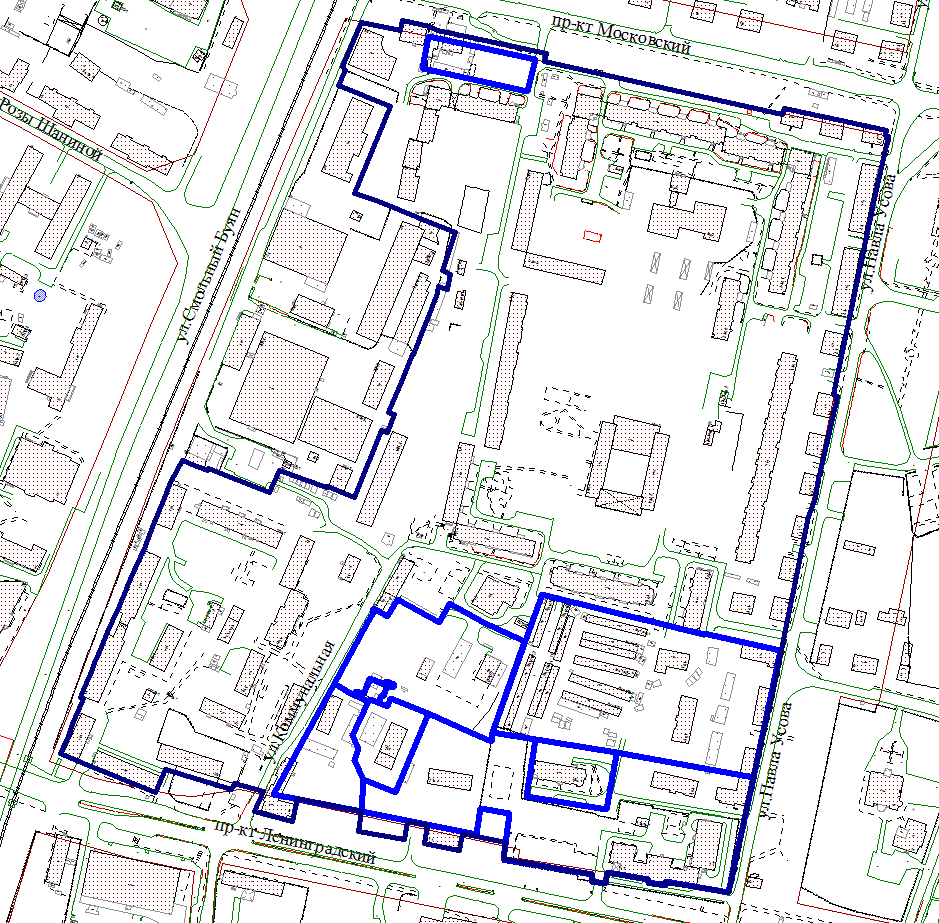 ____________________________________ПРИЛОЖЕНИЕ № 2
 к заданию на подготовку проекта внесения 
изменений в проект планировки района "Майская горка" 
муниципального образования "Город Архангельск" в границах части элемента планировочной структуры: просп. Московский, ул. Павла Усова, 
просп. Ленинградский, ул. Смольный Буян площадью 26,6263 га__________УТВЕРЖДЕНОраспоряжением Главыгородского округа"Город Архангельск"от 6 мая 2024 г. № 2376р1–Жилая застройка / зона планируемого размещения объектов капитального строительства на перспективу.2–Территория общеобразовательных учреждений / зона планируемого размещения общеобразовательных учреждений на перспективу.3–Территория детских дошкольных учреждений / зона планируемого размещения детских дошкольных учреждений на перспективу.4–Общественная застройка/ зона планируемого размещения объектов общественного назначения.Таблица "Участки территории (зоны) планируемого размещения объектов"Таблица "Участки территории (зоны) планируемого размещения объектов"Таблица "Участки территории (зоны) планируемого размещения объектов"Таблица "Участки территории (зоны) планируемого размещения объектов"Таблица "Участки территории (зоны) планируемого размещения объектов"Таблица "Участки территории (зоны) планируемого размещения объектов"Таблица "Участки территории (зоны) планируемого размещения объектов"Таблица "Участки территории (зоны) планируемого размещения объектов"Таблица "Участки территории (зоны) планируемого размещения объектов"Таблица "Участки территории (зоны) планируемого размещения объектов"Таблица "Участки территории (зоны) планируемого размещения объектов"Таблица "Участки территории (зоны) планируемого размещения объектов"Таблица "Участки территории (зоны) планируемого размещения объектов"Таблица "Участки территории (зоны) планируемого размещения объектов"Таблица "Участки территории (зоны) планируемого размещения объектов"№ участка на плане№ объекта на планеВиды разрешенного использования земельных участков и объектов капитального строительстваПлощадь участка, гаПредельные параметры участкаПредельные параметры участкаПредельные параметры участкаНаименование объектаПоказатели объектаПоказатели объектаПоказатели объектаПоказатели объектаПоказатели объектаПоказатели объектаПоказатели объекта№ участка на плане№ объекта на планеВиды разрешенного использования земельных участков и объектов капитального строительстваПлощадь участка, гаПлотность застройки, тыс.кв.м/гаВысота, мЗастроенность, %Наименование объектаСуммарная поэтажная площадь наземной части в габаритах наружных стен, тыс.кв.мСуммарная поэтажная площадь наземной части в габаритах наружных стен, тыс.кв.мИспользование подземного пространстваИспользование подземного пространстваГостевые приобъектные автостоянки (наземные), м/мГостевые приобъектные автостоянки (наземные), м/мПримечания, емкость/мощность12345678991010111112